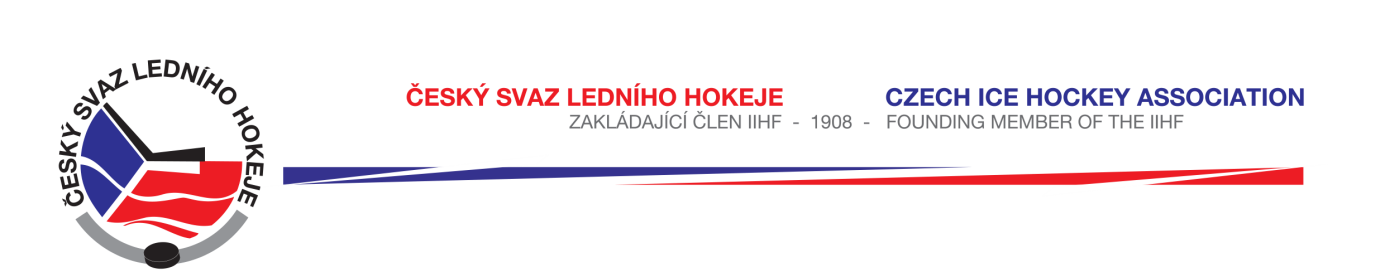 Zápis č. 14/17-18z  jednání Královéhradeckého KVV konaného dne 26. 9. 2017 v Hradci KrálovéPřítomni: 	Mgr. O. Votroubek, Z. Poul, V. Samek, M. Stehno, J. Šťavík, T. Martinec, L. Exner – DR, L. Balášová - sekretariátOmluveni:	B. ŠmikaProgram:	1. Kontrola úkolů2. VTM 		3. Grantové projekty KÚ Královéhradeckého kraje		4. RůznéKontrola úkolůÚkol č. 1/6	trvá, jednání na ZS v Rychnově n.Kn.2Úkol č. 2/12	splněno Úkol č. 1/13	trváÚkol č. 2/13	trvá – viz bod č. 3/14, propagace podpory kraje na ZSVTM Předseda KM a TMK M. Stehno podal informace z jednání komise, která se uskutečnila dne 19. 9. 2017 za účasti trenérů VTM. Konstatuje, že ročníky 2003 – 2006 jsou trenérsky obsazeny. U každého ročníku působí tři trenéři, z nichž jeden zastává funkci vedoucího družstva. U ročníku 2003 se dořeší vedoucí družstva a u ročníku 2004 zůstávají prozatím dva trenéři.U14 (roč. 2004) se zúčastní turnaje v Třebíči dne 1. 10. 2017. Nominaci dořeší hlavní trenér.U13 (roč. 2005) se zúčastní turnaje, jehož pořadatelem je Královéhradecký kraj. Turnaj je organizován ve spolupráci s HOK Jaroměř a uskuteční se 1. 10. 2017 v Jaroměři. Propozice turnaje byly rozeslány. Rozhodčí na turnaj zajistí KR.U15 (roč. 2006) – dne 9. 10. 2017 se v Hradci Králové uskuteční první výběrový kemp. Kluby byly vyzvány k zaslání nominace 3 talentovaných hráčů, z kterých bude vybrán a sestaven výběr roč. 2006.Vybavení pro trenéry VTM – KVV schválil dovybavení soupravou pro trenéra VTM  Pavla Hlavatého ml., který je novým trenérem v projektu VTM. Dále KVV schválil zakoupení trenérské bundy VTM pro stávajícího trenéra J. Janouška. Oblečení bude zajištěno od výrobce CCM, prodejce STŘÍDA SPORT s.r.o.Úkol č. 1/14	objednat sportovní vybavení pro trenéryTermín:		do 16. 10. 2017Zodpovídá:	L. BalášováGrantové projekty KÚ Královéhradeckého krajeKVV po obdržení smlouvy na projekt „Rozvoj ledního hokeje v kraji „ a „Podpora talentované mládeže Královéhradeckého kraje“ připraví konečný návrh rozpočtu na přidělené finanční prostředky od KÚ.Úkol č. 2/14	Dopracovat návrh rozpočtu obou projektůTermín:		do 10 dnů od zaslání podepsaných smluvZodpovídá:	Mgr. O. Votroubek, L. Balášová  Propagace podpory na ZS – KVV schválil návrh J. Šťavíka, a to výrobu bannerů s potiskem textové podpory a znaku kraje. Bannery budou vyrobeny pro všechny ZS v kraji vzhledem k tomu, že se jedná o projekty, které zahrnují podporu pro dospělé i mládež celého kraje – viz Úkol č. 2/13.V rámci projektu „Rozvoj ledního hokeje v kraji“ je podpora dětí z nezvýhodněného sociálního prostředí. Na základě žádosti zaslané klubem, rozhodne určená komise o spolufinancování např. členských příspěvků. Úkol č. 3/14	Připravit formulář žádosti a jmenovat výběrovou komisiTermín:		do 31. 10. 2017Zodpovídá:	Mgr. O. VotroubekV rámci projektu  „Podpora talentované mládeže Královéhradeckého kraje“ zajistí  KVV pro děti a trenéry funkční trika na sportovní přípravu. Průzkum trhu provede sekretářka svazu. Úkol č. 4/14	připravit nabídku funkčního prádla Termín:	do 31. 10. 2017Zodpovídá:	L. Balášová4.	RůznéKontrola připravenosti ZS – návštěva na vytypovaných ZS předsedou KVV.Nabídka firmy „Bison“ – sportovní bundy a kalhoty. Firma zašle návrh provedení včetně kalkulace. KR – předseda KR podal informace o průběhu školení rozhodčích II. a III. třídy. KR vytipuje mladé nadějné rozhodčí a připraví je pro školení rozh. I. třídy.Předseda KVV poskytne tiskovou zprávu médiím pro „Hradecký deník“ – připravenost soutěží, změny v řádech (prodloužení, samostatné nájezdy).KVV schvaluje nákup malé tiskárny a telefonu do sekretariátu ČSLH pro potřeby předsedy KVV.Zapsala: 	Lucie BalášováOvěřil:		Mgr. O. Votroubek